2020 Covid-19 Recovery Trials Event ProceduresWith the lifting of Covid-19 restrictions such that events can commence at stage 3 of the Roadmap to Recovery, the TMTC committee recognises that it has a responsibility to competitors, officials and spectators to take all reasonable steps to minimise the potential for infection.
The following procedures are to be used for the foreseeable future.Before the TrialEntriesAs there will be no scrutineering at the trial and no sign on, both the entry to the event and the self-scrutineering declaration are to be completed online by the rider or guardian, before attendance at the event.Competitors will complete the online entry form and self-scrutineering declaration at:
https://tastrials.org.au/entriesExceptions to online entry and online self-scrutineering declarations may be made under exceptional circumstances at the discretion of the committee, for example, if a person who is new to the sport wishes to enter on the day of the event.PaymentsThe committee has decided that the first trial for returning current members shall be free of charge. However, any competitors who are not members will have to take out a club membership that will be set at half the annual price and pay the normal amount for entry.
It is preferred that all payments are received online before the event although persons with exceptional circumstances will have payments accepted on the day.Arrangements have been made to accept direct debits to the Club’s account as follows:Direct Deposit to: Tasmanian Motorcycle Trials Club 
BSB = 632001 Acc =100107065 
Bank = Bank of Us 
NOTE Deposit must include – (1) PAYEE: TMTC (2) YOUR NAME (3) MESSAGE: TMTC Round No (1,2,3…. Please specify)Should it be necessary to accept cash payments on the day, social distancing requirements based on maintaining 1.5 metres of separation between individuals will apply. Notices to competitors, supporters and spectatorsAll competitors will be informed, at the time of making an online entry, that if they are feeling unwell or are suffering from cold or flu like symptoms, they must not attend the event. Riders who withdraw from the event on these grounds will have their entry fee refunded.Riders who have been given permission to enter on the day and other persons entering the Trials area without prior notification will be made aware of their responsibility not to attend the event if they are feeling unwell or suffering from cold or flu like symptoms. Prominent signage at the entrance to the event and will be used to emphasise this requirement.All competitors will be informed, at the time of making an online entry, that when travelling to the event social distancing requirements must be adhered to with only family or other recognised “bubbles” to travel in the same vehicle.The Club strongly recommends that all competitors, supporters and spectators download and use the government’s COVIDSafe app from your applicable app store to aid in any tracing if required.While in AttendanceIt is expected that social distancing and hygiene requirements (1.5 metres) will be observed at all times during the day. This also includes not sharing any bikes, pits, tools or apparel between different persons. Participants will be encouraged to consider wearing masks in the parc ferme area as a further measure to prevent transmission of the virus.Any competitors bringing someone to the event who has not already provided his/her details must go to the sign-on tent and supply their names and phone numbers.Non competitors who may arrive at the Trial and who have not earlier supplied their details, must go to the sign-on tent and supply their names and phone numbers. Prominent signage will be placed at the entry to the Trial site setting out these obligations.Hand sanitiser will be available at the score tent and toilet facilities but it is also recommended that all attendees at the event bring and use their own sanitiser.ParkingAll vehicles, trailers and ‘pits’ areas must be distanced at least 2 metres from any other vehicle, trailer or ‘pits’ area. Drivers of vehicles attending the event will be notified at the time of online entry and by signage at the event. The drivers of vehicles that do not meet this requirement will be asked by a committee member to reposition their vehicle.Competitors’ Briefing & Score CardsThe riders briefing will take place using a PA System to allow for adequate social distancing between all competitors.When collecting/returning scorecards competitors will be instructed to remain within marked borders and observe social distancing markers that will be placed at the tent.
All riders will collect a ‘clicker’ at the start of the day to mark their scorecards and will return this at the completion of the event.Riding/Conduct of the EventCompetitors will be instructed that when walking or queuing at the sections social distancing of 1.5 metres must be maintained.The Club will ensure that sections will be set/laid out in a way as to provide significant distances between sections, where possible, thereby increasing travelling time between sections and consequently reducing queueing. Section setters will provide adequate space for distancing competitors in the entry queue at individual sections.Competitors will generally self-observe and click their own scorecard at the completion of each section. If there is an observer available, he/she will stand at a safe distance to observe the section and will indicate the score for competitors to mark their own score card. At each section, the possible scores are 0,1,2,3 and 5, making indication by hand signalling very simple.After the CompetitionThe final scores will not be announced at the event as these will be calculated and announced after the event via the website/social media.DocumentationForms that will be used before and during the event are shown as illustrations of the steps described in the preceding Covid-19 control plan.Self-Scrutineering Declaration2020 Covid-19 Recovery Trials Calendar.*SUBJECT TO CHANGE AT ANY TIME *
Consult Website & Facebook page prior to the event.Note - Come & Try days can be organised for prospective members by contacting Ian Pickering.
MEMBERSHIP / RENEWAL FORM 2020Motorcycle Sport can be DANGEROUS                           Yearly				or 24 HourI (Print Full Name)	……..ADDRESS	Town/City	Post Code	Phone	email address ...........................................................  Bike ................................   	   Mobile	.# To enable notification in case of Event Cancellation send me an SMS on this     Mobile   …………………………………………....Hereby apply for membership of the Tasmanian Motorcycle Trials Club (inc.), hereafter referred to as the Club, and if accepted by the Club hereby agree…………..To be bound by the Clubs Constitution, abide by its rules and regulations, and directions of its officers.To absolve the Club, its Officials, Office Bearers and Members from any liability whatever that may arise.That I am aware that Motorcycle Sport can be dangerous and that I could be injured or killed, and that my motorcycle and related equipment may be damaged, destroyed or stolen.My Date of Birth is	/	/……………	I HAVE / HAVE NOT had a medical check in the last year AND / BUT know that I am in full control of my body and am able to control my machine.Should I require Medical attention please be careful as I (state any allergies etc)	Signature of Applicant	Date..................................Accepted by (TMTC Committee Member)	I (Print Full Name)	ofADDRESS	Town/City	Post Code	being the PARENT / GUARDIAN of the Applicant acknowledge the conditions of membership and verify the information supplied by the applicant and permit him/her to join the Club and participate in its activities without prejudice to the Club, and absolving the Club, its organisers, members and Officials from any responsibility for him/her.Signature of Parent / Guardian	Date	/	/2020Witness to Signature	Date	/	/2020Event DetailsEvent DetailsVenue for Event:Date of Event:Rider Name:Declarants Name:(If Rider Under 18)Machine DetailsMachine DetailsMachine Make:Capacity:Personal Protective Equipment✓ /X✓ /XHelmet has Identification LabelBoots Cover AnklesHelmet Strap/Buckles in Good ConditionShirt & Long PantsNo Damage to Helmet Shell or LiningsMotorcycle InspectionLanyard Kill Switch OperationalBar Ends PluggedBrake & Clutch Levers have Ball EndsName Plate AppropriateChain Sprocket Guards FittedFront & Rear Brakes OperationalFootrests Fold and Spring ReturnNo Loose or Damaged Wheel SpokesThrottle Returns to Stop UnassistedWheel Rims Not DamagedNoticesNoticesThe Declarant acknowledges the following:The Declarant acknowledges the following:I am familiar with the Mechanical and Electrical Condition of the MotorcycleI am familiar with the Mechanical and Electrical Condition of the MotorcycleI May be Penalised if the Information in this Document is FalseI May be Penalised if the Information in this Document is FalseMy Equipment & Machine may be inspected by event officialsMy Equipment & Machine may be inspected by event officialsI will not attend the event if I am suffering any Cold/Flu SymptomsI will not attend the event if I am suffering any Cold/Flu SymptomsI will adhere to social distancing requirements at all times during travel to/from the event and while competing and attending the event (1.5 Metres).I will adhere to social distancing requirements at all times during travel to/from the event and while competing and attending the event (1.5 Metres).If you are bringing other people to the event, please supply their names and phone numbers. This is only used in the event of a COVID19 outbreak for contact tracing purposes:If you are bringing other people to the event, please supply their names and phone numbers. This is only used in the event of a COVID19 outbreak for contact tracing purposes:DeclarationDeclarationI declare as the Rider/Declarant that the Information provided is true and correct.I declare as the Rider/Declarant that the Information provided is true and correct.SignatureDateDateEventLocationClerk of Course31 JanuaryPlanning Meeting for Tassie TitlesPubCounter Meal at 6:00pm then meeting afterwards.8-9 FebruaryNW Motorcycle showUlverstoneURC16 FebruaryTas Championship Round 1Mole CreekI Pickering29 February (Saturday)Setting of 14 Sections for Tassie TitlesMt JoyAs many Club Members as possible to assist – lots of work - many hands make light work7-8 March Tassie Titles – 2 day eventMt JoyN Berne 19 JulyTas Championship Round 2Melton MowbrayK Hosking16 August Tas Championship Round 3Upper NatoneK Pickering20 September Tas Championship Round 4Royal GeorgeI Gabbedy26-27 SeptemberAust TitlesMungereeSA3-4 OctoberSA ChampionchipsSpringtonSA17-18 OctoberHeat Hard EnduroJ Statton25 OctoberTas Championship Round 5Jericho	M Amey15 November Tas Championship Round 6MelroseN MundayDecemberXMAS BreakupNorth/West MembersNEWFAMILY$60.0024 hr Family (one application per year)$30.00ORFULL$45.0024 hr Adult   (one application per year)$20.00RENEWALJUNIOR <16$15.0024 hr Junior or Minder $10.00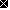 